Use this form to apply for program changes requiring notice only or notice and consent.Ensure application is complete before submitting. Incomplete applications will not be processed. Check all changes being made with this application:  Institution InformationProgram InformationDoes the program require approval by another regulator, and/or lead to employment in an occupation regulated by a regulator?     Yes     No   If yes, you must include documentary evidence of approval of changes in this application by that regulatory authority/ governing body.Changes requiring Notice onlyEnter information only for items that are changing. Leave all others blank. 
Expand or collapse each section below by hovering over section headings, then clicking the small triangle that appears to the left of the heading. Delete programOnce a program has been deleted, an institution must submit a new program application and fee, and obtain approval to offer it again.Schedule (full-time and/or part-time)Maximum number of students admitted to a single offering of the program
For each delivery method to be used list the maximum number of students admitted to a single offering of the program. The total number of students enrolled at one time must not exceed the institution’s capacity to deliver the program effectively to all students whether they attend in-person or remotely.Fees Language of InstructionChange in course duration Enter new duration in hours for each course that is changing or being added, listing courses in order of delivery. If course titles are changing, indicate both OLD and NEW title in the same field. If courses are being removed, use second table below. Do not enter courses that are neither new nor changing. Use the table below to list any courses being removed. Enter course title and hours. Add rows if needed.Do these changes to courses affect the learning objectives of the program and/or the career occupations for which the program prepares students?                                 Yes           No          
If Yes, complete applicable sections below: changes to learning objectives of the program and/or the career occupations for which the program prepares students require consent of the registrar.  
I confirm that none of these changes to courses require the consent of any other regulatory body or, if required, consent has been obtained (PTIB may request a copy).           Change required by another regulator that may adversely affect students
Institutions must notify PTIB as soon as practicable of any change required by a third party regulator in relation to an approved program that leads to a regulated occupation, that may reasonably be expected to have an adverse effect on students.Changes requiring Notice and Consent Enter information only for items that are changing. Leave all others blank.Title of programThe program title must be consistent with the learning objectives of the program.Hours of instructionEnter both original program hours and new total hours, including any work experiences.Method of deliveryFor each delivery method added, also complete Maximum number of students admitted section, above.Location where or from which program is deliveredUse this section to change the association of an existing approved program with existing approved locations, e.g. to add an approved program to an approved location at which it was not previously offered. (To apply for approval of a new location, use the Application - Add or Close a Location.)Career occupation for which the program prepares a studentAdmission requirementsPlease provide a brief description of the changes. PTIB will review the full wording of the new admission requirements from the attached program outline. An Admissions Requirements Guide is available on the PTIB website.Learning objectives Please provide a brief description of the changes. PTIB will review the full wording of the new learning objectives from the attached program outline. A Learning Objectives Guide is available on the PTIB website.Change or add a work experienceAny application to add or change a work experience (WE) must be accompanied by a compliant Work Experience Policy, and a description of the activities to be undertaken by students during the work experience. A sample WE policy and WE agreement (which includes activities), are available at https://www.privatetraininginstitutions.gov.bc.ca/form-library DeclarationPlease complete the Declarations section and submit it with your application. Electronic signatures will be accepted if this form is submitted by email by the institution’s primary or alternate contact.14-day notice  Institutions must notify PTIB in writing at least 14 days before making these changes to an approved program:  tuition or related fees   from full time to part time, or part time to full time    program deletion ($100 fee)  the maximum number of students admitted    the language of instruction   the number of hours of instruction for course(s) in the programFor changes to information about the institution, including legal or operating name or address for service use the Application - Institution and Contact Change form.Changes requiring notification and consent  Institutions must obtain consent before implementing any of these changes to an approved program ($250 fee):   hours of instruction  method of delivery (in-class, distance, or a combination of both)  admission requirements  the location where or from which the program is providedThe program outline in relation to any of the following:  the title of the program  the learning objectives  the number of hours of instruction for each work experience component  for career-related programs, the career occupation for which the program prepares a studentOther changes not made with this form:Institutions must obtain consent before changing the location where or from which any program is provided. This applies to all locations, including locations from which the institution only offers programs not requiring approval. Use the Application - Add or Close a Location for these changesOperating NameInstitution ID #Does this application address a requirement set by PTIB following an audit, inspection or designation review?Does this application address a requirement set by PTIB following an audit, inspection or designation review?If Yes, enter date of PTIB’s letterIf Yes, enter date of PTIB’s letterProgram titlePlanned effective date of program deletionAre there students currently enrolled in the program?  Yes           No    If yes, when is the final student due to complete?Full time means:   Instructional time of 20 or more hours per week, or if program leads to a career occupation regulated by Transport Canada, instructional time of 15 or more hours per week. Part time means:   Instructional time of less than 20 hours per week, or if program leads to a career occupation regulated by Transport Canada, instructional time of less than 15 hours per week. Full time means:   Instructional time of 20 or more hours per week, or if program leads to a career occupation regulated by Transport Canada, instructional time of 15 or more hours per week. Part time means:   Instructional time of less than 20 hours per week, or if program leads to a career occupation regulated by Transport Canada, instructional time of less than 15 hours per week. Full time means:   Instructional time of 20 or more hours per week, or if program leads to a career occupation regulated by Transport Canada, instructional time of 15 or more hours per week. Part time means:   Instructional time of less than 20 hours per week, or if program leads to a career occupation regulated by Transport Canada, instructional time of less than 15 hours per week. Full time means:   Instructional time of 20 or more hours per week, or if program leads to a career occupation regulated by Transport Canada, instructional time of 15 or more hours per week. Part time means:   Instructional time of less than 20 hours per week, or if program leads to a career occupation regulated by Transport Canada, instructional time of less than 15 hours per week. Total program duration in hours  if total hours are changing, enter new hours both here and in the Hours of Instruction section below.Total program duration in hours  if total hours are changing, enter new hours both here and in the Hours of Instruction section below.Total program duration in hours  if total hours are changing, enter new hours both here and in the Hours of Instruction section below.Select schedule optionsSelect schedule optionsSelect schedule optionsFull time duration in weeksPart time duration in weeks Original maximumNew maximumProgram Maximum Enrolment – Fully In-Class deliveryProgram Maximum Enrolment – Fully Distance deliveryProgram Maximum Enrolment – Combned deliveryEnter updated or new fees below. If a fee is not changing, leave that field blank.Enter updated or new fees below. If a fee is not changing, leave that field blank.Enter updated or new fees below. If a fee is not changing, leave that field blank.  Fees apply to all locations at which the program is offered. Otherwise, uncheck this box and provide fee information for each location.  Fees apply to all locations at which the program is offered. Otherwise, uncheck this box and provide fee information for each location.  Fees apply to all locations at which the program is offered. Otherwise, uncheck this box and provide fee information for each location.Domestic StudentsInternational StudentsTuition					Application Fee	Administrative FeeAdministrative Fee – description & breakdownTextbooks Fee	Materials Fee 				Other Fee				Other Fee – description & breakdownTesting/Assessment FeeTesting/Assessment Fee – description & breakdownFor new languages, check box to confirm course materials are available in the language in which the program is provided, or in a language appropriate to the program.For new languages, check box to confirm course materials are available in the language in which the program is provided, or in a language appropriate to the program.Add language(s) of InstructionRemove language(s) of Instruction Order of deliveryCourse TitleHours of InstructionIntake PointNote: A course is an intake point if a student may begin their program with that course.Note: A course is an intake point if a student may begin their program with that course.Note: A course is an intake point if a student may begin their program with that course.Note: A course is an intake point if a student may begin their program with that course.Course TitleCourse TitleHours of Instruction1.2.3.4.5.Original hours                         New hoursTotal program hours		Currently approved delivery options for this program: Currently approved delivery options for this program: Currently approved delivery options for this program:  In-Class (In-Person) 	 Distance	 Combined (In-Class and Distance). In-Class (In-Person) 	 Distance	 Combined (In-Class and Distance). In-Class (In-Person) 	 Distance	 Combined (In-Class and Distance).Delivery options to be used for this program – choose all that will apply:Delivery options to be used for this program – choose all that will apply:Delivery options to be used for this program – choose all that will apply: In-Class 
(In-person)100% hours of instruction delivered in a classroom or other setting, where instructors share the same physical space as students. Distance100% hours of instruction, excluding work experience hours, if applicable, delivered remotely from a BC location.    Synchronous  Asynchronous  Synchronous and Asynchronous Combined  (In-Class and Distance)

Instruction provided through a combination of in-class and distance delivery. Program may include a work experience component (in-person).For programs delivered wholly or in part by distance education, provide the following information: For programs delivered wholly or in part by distance education, provide the following information: For programs delivered wholly or in part by distance education, provide the following information: Identify / describe the platform(s) to be used.Identify / describe the platform(s) to be used.Identify / describe the platform(s) to be used.Explain how students will be notified of technical requirements for distance education.Explain how students will be notified of technical requirements for distance education.Explain how students will be notified of technical requirements for distance education.Describe how orientation to the online environment and IT support in using it will be provided to students and faculty.  Describe how orientation to the online environment and IT support in using it will be provided to students and faculty.  Describe how orientation to the online environment and IT support in using it will be provided to students and faculty.  Describe how students’ online access to the learning platform(s) is kept secure, and student identity is verified when they attend/participate online.Describe how students’ online access to the learning platform(s) is kept secure, and student identity is verified when they attend/participate online.Describe how students’ online access to the learning platform(s) is kept secure, and student identity is verified when they attend/participate online.Describe how the institution evaluates students by distance, including any evaluations on practical components of the curriculum, , to ensure they are achieving the learning objectives of the program.Describe how the institution evaluates students by distance, including any evaluations on practical components of the curriculum, , to ensure they are achieving the learning objectives of the program.Describe how the institution evaluates students by distance, including any evaluations on practical components of the curriculum, , to ensure they are achieving the learning objectives of the program.Describe how academic integrity is ensured during evaluations done remotely. Address the following:How written tests and other evaluations are administered and kept secure, before during and after their administration to students; How student identity is confirmed for written assessments administered asynchronously;How online synchronous evaluations are conducted and proctored, including confirmation of student identity.Describe how academic integrity is ensured during evaluations done remotely. Address the following:How written tests and other evaluations are administered and kept secure, before during and after their administration to students; How student identity is confirmed for written assessments administered asynchronously;How online synchronous evaluations are conducted and proctored, including confirmation of student identity.Describe how academic integrity is ensured during evaluations done remotely. Address the following:How written tests and other evaluations are administered and kept secure, before during and after their administration to students; How student identity is confirmed for written assessments administered asynchronously;How online synchronous evaluations are conducted and proctored, including confirmation of student identity.Describe how attendance will be tracked.Describe how attendance will be tracked.Describe how attendance will be tracked.If the program includes work experience:If the program includes work experience:If the program includes work experience:If applicable, a description of how the institution will obtain and manage work experience outside of its normal geographic area;If applicable, a description of how the institution will obtain and manage work experience outside of its normal geographic area;If applicable, a description of how the institution will obtain and manage work experience outside of its normal geographic area;If applicable, how the institution ensures the work experience host, if outside of normal geographic area, will be able to provide work experience relevant to the program’s learning objectives;If applicable, how the institution ensures the work experience host, if outside of normal geographic area, will be able to provide work experience relevant to the program’s learning objectives;If applicable, how the institution ensures the work experience host, if outside of normal geographic area, will be able to provide work experience relevant to the program’s learning objectives;If the program is in a regulated area, steps that the institution has taken and what restrictions/requirements there are with regard to where students are and where they do their work experience, who supervises/signs off on requirements, etc.If the program is in a regulated area, steps that the institution has taken and what restrictions/requirements there are with regard to where students are and where they do their work experience, who supervises/signs off on requirements, etc.If the program is in a regulated area, steps that the institution has taken and what restrictions/requirements there are with regard to where students are and where they do their work experience, who supervises/signs off on requirements, etc.If the program is in a regulated area, explicit approval from their regulator for a distance program including as applicable specifics about whether there are any restrictions or requirements with regard to the work experience portion.If the program is in a regulated area, explicit approval from their regulator for a distance program including as applicable specifics about whether there are any restrictions or requirements with regard to the work experience portion.If the program is in a regulated area, explicit approval from their regulator for a distance program including as applicable specifics about whether there are any restrictions or requirements with regard to the work experience portion.Add program to location(s):Remove program from location(s):Original occupation(s):New occupation(s):Original hoursNew hoursClinical Placement Hours		Preceptorship Hours			Cooperative Placement Hours		Practicum Hours			If adding a new work experience, provide work experience host organizations as a separate attachment. 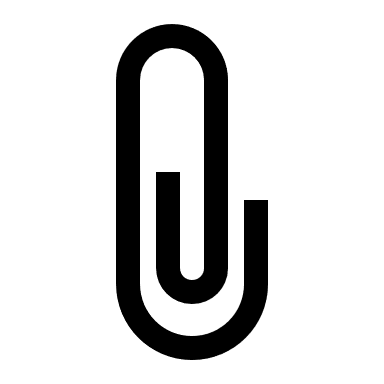 Provide a description (list) of the activities that the student will undertake during each work experience component. (The Work Experience Agreement includes this information – a sample/template is available at  https://www.privatetraininginstitutions.gov.bc.ca/form-library )Attachments: include all that apply to this program	  Program outline    Please use the template available on the PTIB website.  Course outlines    Please use the template available on the PTIB website.  Regulatory or governing body approval of proposed change(s)   Work experience policy  Work experience activities description  Work experience host organizations list   I confirm I have the legal authority to act on behalf of the institution.  I confirm all the information contained in this application and any attachment is true, accurate and complete. Personal information may be collected by the Ministry of Post-Secondary Education and Future Skills under section 61 of the Private Training Act and section 26 (a) and (c) of the Freedom of Information and Protection of Privacy Act (FOIPPA). Personal information will be collected, used and disclosed as necessary to assess the submission. If you have any questions about the collection disclosure and use of this personal information, you may contact Director, Policy and Institution Certification, Private Training Institutions Branch, Ministry of Post-Secondary Education and Future Skills, 203-1155 W. Pender St. Vancouver V6E 2P4, 1-800-661-7441. 	  I confirm I have the legal authority to act on behalf of the institution.  I confirm all the information contained in this application and any attachment is true, accurate and complete. Personal information may be collected by the Ministry of Post-Secondary Education and Future Skills under section 61 of the Private Training Act and section 26 (a) and (c) of the Freedom of Information and Protection of Privacy Act (FOIPPA). Personal information will be collected, used and disclosed as necessary to assess the submission. If you have any questions about the collection disclosure and use of this personal information, you may contact Director, Policy and Institution Certification, Private Training Institutions Branch, Ministry of Post-Secondary Education and Future Skills, 203-1155 W. Pender St. Vancouver V6E 2P4, 1-800-661-7441. 	  I confirm I have the legal authority to act on behalf of the institution.  I confirm all the information contained in this application and any attachment is true, accurate and complete. Personal information may be collected by the Ministry of Post-Secondary Education and Future Skills under section 61 of the Private Training Act and section 26 (a) and (c) of the Freedom of Information and Protection of Privacy Act (FOIPPA). Personal information will be collected, used and disclosed as necessary to assess the submission. If you have any questions about the collection disclosure and use of this personal information, you may contact Director, Policy and Institution Certification, Private Training Institutions Branch, Ministry of Post-Secondary Education and Future Skills, 203-1155 W. Pender St. Vancouver V6E 2P4, 1-800-661-7441. 	  I confirm I have the legal authority to act on behalf of the institution.  I confirm all the information contained in this application and any attachment is true, accurate and complete. Personal information may be collected by the Ministry of Post-Secondary Education and Future Skills under section 61 of the Private Training Act and section 26 (a) and (c) of the Freedom of Information and Protection of Privacy Act (FOIPPA). Personal information will be collected, used and disclosed as necessary to assess the submission. If you have any questions about the collection disclosure and use of this personal information, you may contact Director, Policy and Institution Certification, Private Training Institutions Branch, Ministry of Post-Secondary Education and Future Skills, 203-1155 W. Pender St. Vancouver V6E 2P4, 1-800-661-7441. 	  I confirm I have the legal authority to act on behalf of the institution.  I confirm all the information contained in this application and any attachment is true, accurate and complete. Personal information may be collected by the Ministry of Post-Secondary Education and Future Skills under section 61 of the Private Training Act and section 26 (a) and (c) of the Freedom of Information and Protection of Privacy Act (FOIPPA). Personal information will be collected, used and disclosed as necessary to assess the submission. If you have any questions about the collection disclosure and use of this personal information, you may contact Director, Policy and Institution Certification, Private Training Institutions Branch, Ministry of Post-Secondary Education and Future Skills, 203-1155 W. Pender St. Vancouver V6E 2P4, 1-800-661-7441. 	  I am authorized to submit personal information about others that is necessary to complete this form.	  I am authorized to submit personal information about others that is necessary to complete this form.	  I am authorized to submit personal information about others that is necessary to complete this form.	  I am authorized to submit personal information about others that is necessary to complete this form.	  I am authorized to submit personal information about others that is necessary to complete this form.	Authorized ByAuthorized ByAuthorized title:  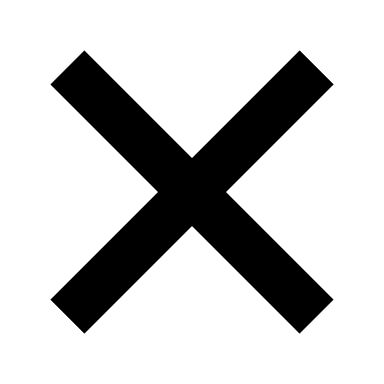 Date signedSend completed applications and required attachments to pti@gov.bc.ca. Include institution’s PTIB ID # in subject line of email.